BildDateinameBildunterschrift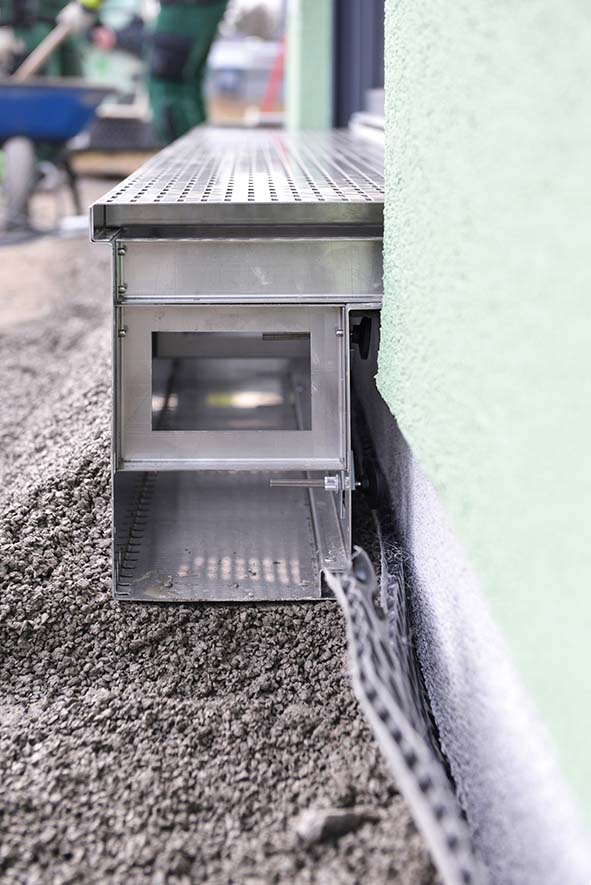 RichardBrink_StabileAir_Friedrichsdorf_01Fassadenrinnen „Stabile Air“ der Firma Richard Brink stellen entlang des Gebäudesockels einer Doppelhaushälfte im Gütersloher Stadtteil Friedrichsdorf die Entwässerung der Fassade sicher.Foto: Richard Brink GmbH & Co. KG 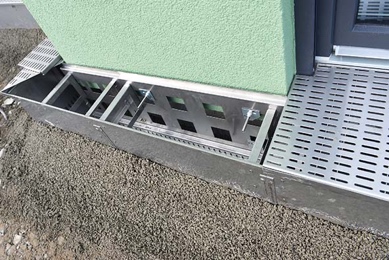 RichardBrink_StabileAir_Friedrichsdorf_02Die speziellen Rinnen verfügen fassadenseitig über große Ventilationsöffnungen zur Belüftung des Sockelbereichs. Damit sind sie besonders für Holz- und Dämmfassaden die geeignete Wahl.Foto: Richard Brink GmbH & Co. KG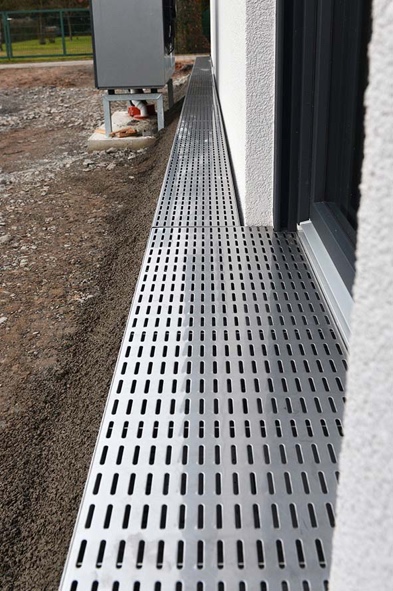 RichardBrink_StabileAir_Friedrichsdorf_03Der Metallwarenhersteller produzierte einen Großteil der Rinnen nach kundenspezifischem Maß. Für die Laibungsbereiche wurden Varianten in Sonderform mit Auskragungen angefertigt.Foto: Richard Brink GmbH & Co. KG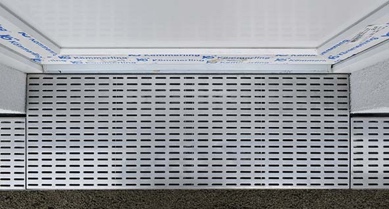 RichardBrink_StabileAir_Friedrichsdorf_04Die ebenfalls stets passgenau gelieferten Roste gewährleisten auch in den Laibungsbereichen eine nahtlose Abdeckung.Foto: Richard Brink GmbH & Co. KG